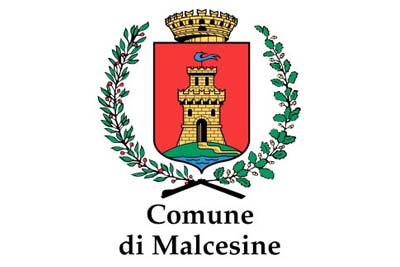 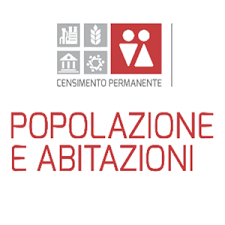 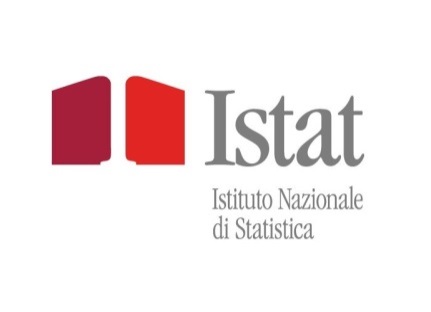 Censimento permanente della popolazione e delle abitazioni 2018
Inizia la prima fase: la rilevazione ArealeLa prima fase si svolge dal 1 al 12 ottobre e consiste nella ricognizione preliminare del territorio ossia la verifica degli indirizzi e delle caratteristiche degli edifici ed  è effettuata dai nostri rilevatori Giuliani Alessia e Corvetta Elisa.
Dal 13 ottobre al 25 novembre si svolge invece la seconda fase della rilevazione, è in modalità campionaria ovvero riguarda solo una porzione del territorio comunale individuata direttamente dall'Istat. In questa fase i rilevatori comunali (Giuliani Alessia e Corvetta Elisa) - dotati di tesserino identificativo e tablet - si recano presso le abitazioni ("porta a porta") e compilano il questionario intervistando personalmente la famiglia.


Per ogni informazione rivolgersi all' "ufficio comunale censimento"  (presso l’ufficio Anagrafe) attivo  da lunedì 8 ottobre (tel. 045.6589942).

Numero verde Istat 800 811 177  (attivo dal 10 ottobre 2018)
e-mail: censimentipermanenti.popolazioneareale@istat.it
 Di cosa si trattaIl Comune di Malcesine è stato individuato dall'Istat come comune campione per lo svolgimento del Censimento permanente della popolazione e delle abitazioni del 7 ottobre 2018 - periodo di svolgimento quarto trimestre del 2018.
Regolamento (CE) 9 luglio 2008 n. 763/2008 del Parlamento europeo e del Consiglio
La strategia del Censimento permanente è basata sull'integrazione di dati amministrativi e dati da indagini statistiche campionarie, con l'obiettivo di produrre informazioni ogni anno e contenere i costi e il disturbo statistico sulle famiglie. Di conseguenza viene abbandonato il modello del censimento "classico" finora effettuato ogni 10 anni.
Questa vasta indagine conoscitiva sulle condizioni sociali ed economiche degli Italiani è condotta per la prima volta attraverso l’integrazione tra le rilevazioni censuarie effettuate sul campo da personale specializzato (rilevatori) reclutato dai Comuni, e gli Archivi amministrativi già usati dall’Istat per le rilevazioni periodiche.
 RilevazioneLa rilevazione non interessa l'intero Comune e tutte le famiglie, ma solo una zona determinata dall'Istat.
Modalità di compilazioneI questionari possono essere compilati dalle famiglie interessate con più modalità: via web, presso il centro comunale di rilevazione, con intervista diretta di un rilevatore munito di tablet.
 Dove rivolgersiI compiti di direzione e supporto sono demandati all'ufficio anagrafe-stato civile, presso cui è allestito l'ufficio comunale di censimento.
